Краснодарский край, город ТимашевскМуниципальное бюджетное общеобразовательное учреждениесредняя общеобразовательная школа № 18муниципальное образование Тимашевский районОТКРЫТЫЙ УРОК ПО ИТОРИИ РОССИИ В6в КЛАССЕ НА ТЕМУ«БАТЫЕВО НАШЕСТВИЕ НА РУСЬ»Выполнил учитель истории и обществознанияБезрук Вероника ИгоревнаТимашевск2017г.Открытый урок по теме «Нашествие Батыя на Русь»Цель: сформировать у обучающихся понимание причин и последствий завоевания Руси монголами в середине XIII века.Задачи:-показать взаимосвязь между раздробленностью Руси и завоеваниями монголов;-подчеркнуть мужество и героизм русских людей в борьбе с монгольскими завоевателями;-продолжить формировать умения работать в группах (парах), оценивать результаты деятельности своей и одноклассников.Ход урока:1. Организационный момент.2. Актуализация знаний и самоопределение к деятельности. Учитель: «Погибло огромное количество людей, множество было уведено в плен, навсегда исчезли с лица земли могучие города, уничтожены драгоценные рукописи, великолепные фрески, утрачены секреты многих ремесел...» Это высказывание характеризует Русь в ХIII веке. Что случилось на Руси? (ответы обучающихся)Учитель: Перед вами картина Ильи Сергеевича Глазунова , посвященная событиям, с которыми мы сегодня познакомимся. Рассмотрите ее и предположите тему нашего урока. Чтобы проверить ваши предположения предлагаю вам разгадать кроссворд.Создатель «Повести временных лет»? – НЕСТОРБольшая группа людей, сложившаяся на одной территории, говорящая на одном языке и обладающая общей культурой? – НАРОДОдно из фантастических существ, которое почиталось древними славянами. – ЛЕШИЙКак  на Руси называли укрепленный центр города? – КРЕМЛЬКак назывались заостренные палочки для письма? – ПИСАЛАЧто служило материалом для первых книг на Руси? – БЕРЕСТАКак называлось собрание всех горожан? – ВЕЧЕОт какого имени произошло название славянской азбуки? – КИРИЛЛКто совершал набеги на Древнюю Русь? – КОЧЕВНИКИЧто брали для сооружения частокола? – БРЕВНАПисчий материал из телячьей кожи? – ПЕРГАМЕНТЗапись важнейших событий. – ЛЕТОПИСЬКак называли добрых молодцев, служивших на заставах? – БОГАТЫРИКто были советниками и помощниками князя? – БОЯРЕ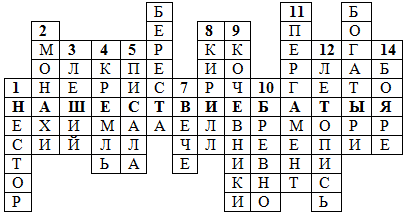  Теперь в клетках по горизонтали вы можете прочитать тему урока.(ответы обучающихся)Учитель: на прошлом уроке, мы с Вами узнали, что Монгольская империя, которая начала формироваться с какого года? (ответы обучающихся), была самой большой в мировой истории державой, она объединила под своим началом большинство на тот момент известных стран и народов. Кто был выбран ханом в 1206г.? (ответы обучающихся)Правильно, Чингисхан, а после его смерти, объединенное войско возглавил его внук Батый. И главной целью Монгольской империи было покорение всего мира. Сегодня мы начнем знакомиться с героическими страницами истории Отечества и тема нашего урока «Нашествие Батыя на Русь».На нашем уроке мы посмотрим, как же связана политическая раздробленность Руси с завоеваниями монголов ми попытаемся ответить на вопрос, почему же монголам удалось покорить такое государство как Древняя Русь, а также в очередной раз подчеркнем героизм и мужество русских людей. В своих тетрадях запишите тему, план урока, а также новые слова и даты, с которыми мы познакомимся сегодня.       Тема: «Батыево нашествие на Русь».       План: 1. Вторжение в Рязанскую землю.2. Разгром Владимирского княжества. 3. Поход на Новгород.4. Нашествие на Юго-Западную Русь и Центральную Европу.Н.С.:1237-вторжение монголов в Рязанские земли, 1238-разгром Владимировского княжества, взятие Москвы, Твери и Козельска,  1240г. – поход монголов на Киев; 1241г. – разгром Батыем городов Галицко-Волынского княжества; 1243г. – образование Золотой Орды. Представьте, что вы летописцы и вам необходимо оставить своим потомкам запись о борьбе русских княжеств с монголами. Чтобы не запутаться в событиях далекого прошлого, в течении урока мы будем с вами заполнять табличку, которую вы видите на слайде.3. Работа над новой темой. Учитель: в 1235г. на собрании  было принято решение о начале похода на Русь. Во главе этого похода стал внук Чингисхана — Батый. В 1236 г. была захвачена Волжская Булгария, а в 1237 г. начинается первый поход Батыя на Северо-Восточную Русь. Этот поход длится до 1239года.Армия Батыя превосходила численностью, которая составляла более 100тыс.воинов, в то время, как Русские княжества насчитывали не более 25тыс. воинов. Такие различия в подсчетах численности монгольского войска объясняются недостаточностью письменных источников этого периода, а также отсутствием четких данных самих монголов. На его пути лежало Рязанское княжество. У жителей Рязани не было сил, чтобы дать отпор такому сильному врагу. Рязанский князь обратился за помощью к владимирскому, который отправил на защиту важной рязанской крепости Коломны лишь небольшую дружину. Пять дней держалась Рязань, на шестой – пала. Огромное количество жителей погибло. Куда же нанес свой первый удар Батый? В каком году? (ответы обучающихся) фиксируем в табличку. По преданию, после падения Рязани, уцелевшие жители Рязанской земли собрали дружину, которую возглавил Евпатий Коловрат. Рязанцы догнали врага и нанесли ему удар, но почти все пали в неравной битве. А теперь обратимся к историческому документу, на стр.13. Какие строчки из этого документа дают нам понять, что Евпатий Коловрат и его дружина обладали мужеством и смелостью? (работа с историческим документом)Сейчас мы  послушаем отрывок из Кантаты Гавриила Харитоновича Попова «Евпатий Коловрат».Выступление обучающегося: Подвиг КоловратаВесть о гибельном страшном несчастье 
Стала эхом полей и дубрав... 
Коловрат поспешил в одночасье, 
Удалую дружину собрав. 
Полетел за врагами в погоню, 
На рысях молодецкий отряд. 
Запалённые, падали кони, 
Дни и ночи сливались подряд. 
Загорелись их души в запале, 
Свет померк от кромешной тоски. 
Словно мёртвые мстители встали: 
Мчится конница, топчет пески. 
Сокрушая с плеча окаянных, 
Притуплялись у русских мечи... 
Запылали монгольские станы, 
Как поминное пламя свечи. 
По церквям, городам разорённым, 
Что лежали во прахе, в золе, 
По хоругвям и павшим знамёнам, 
По убитым на русской земле... 
Рубит, гонит монгольские орды 
Небольшая рязанская рать... 
Впереди их, бесстрашных и гордых, 
Коловрат, исполину подстать. 
И когда он упал бездыханным, 
Принесли его тело к шатру... 
Возлежал богатырь перед ханом 
На пригорке на вольном ветру. 
Молвил хан: 
– Ты отважен, Евпатий! 
Много знатных батыров побил. 
Если б ты воевал в нашей рати, 
Я тебя бы у сердца хранил.Учитель: помимо Рязани татарами были взяты такие города, как Москва, Тверь, а в феврале 1238 года монголы подошли к Владимиру. Давайте обратимся к учебнику и посмотрим, что же стало с Владимро-Суздальским княжеством во время нашествия Батыя. Открываем стр.14. (работа с текстом) Ребят, подумайте и скажите, помимо численного превосходства, какие еще были преимущества у монголов, которые позволили им победить? (ответы обучающихся)Итак, следующее направление это? (ответы обучающихся)Не дойдя 100 верст до Новгорода, монгольское войско повернуло обратно.  Чем можно объяснить тот факт, что монголы дошли до Новгорода и повернули обратно?  (ответы обучающихся)В конце марта войско Батыя подошли к небольшому городу Казельску, который им удалось взять с трудом. Монголы прозвали этот город «злым». Почему же Козельск получил такое прозвище, сейчас мы с вами узнаем.(Работа с раздаточным материалом)(ответы учеников)Давайте запишем в наши таблички следующее направление. Это что у нас будет? (ответы учеников)Учитель: через полтора года, собрав новые силы Батый совершает второй поход на Русь, в этот раз на Южную и Юго-Западную. Этот поход длился с 1239 по 1240гг. В сентябре 1240 года Батый подошел к Киеву, который был хорошо укреплен. Его опоясывали земляные валы, дубовые стены с каменными башнями и рвы, наплоенные водой. Три месяца осаждали монголы  бывшую столицу Руси, а потом Батый решился на штурм. В итоге Киев был взят, а множество его жителей погибло. Что же мы зафиксируем в нашей летописной табличке? Какое направление? (ответы обучающихся)Весной 1241 года пополнив свои ряды, Батый отправился на Галицко-Волынское княжество, а в 1241г. Батый совершает поход в Европу, где разоряет множество городов.Когда после военных походов, Батый возвращается в низовье реки Волга, в 1243 г.  он основывает свое государство под названием Золотая Орда.Итак, подвести итог нашего с вами урока, я предлагаю просмотрев небольшое видео. (просмотр видео).Скажите, пожалуйста, каков был итог походов Батый с 1237г. по 1242г.? (ответы обучающихся) Давайте сверим Ваши таблички и посмотрим, какие знания вы передадите своим потомкам  Батыевом нашествии. Обменяйтесь тетрадками и проверьте таблицы. Нашествие Батыя на Русь:Теперь давайте попробуем ответить на вопрос, который прозвучал в начале урока, почему монголо-татары смогли покорить Русь, находящуюся на более высокой ступени общественного развития? (ответы обучающихся)Верно. Они соперничали друг с другом, так как каждый хотел стать главным среди всех. И как бы ни было сильно каждое княжество в отдельности – его военная сила не шла ни в какое сравнение с необъятной силой монголов. Более 200 лет лет хозяйничали монголы на русской земле. Более 200 лет понадобилось русским людям, чтобы собрать силы и прогнать врага со своей земли.
Какие же мы можем выделить причины поражены поражения Руси:невозможность сопротивления монголо-татарам в связи с их воинской организацией (комплекс воинских приёмов, использовавшихся при штурме городов, численное превосходство, мобильность);феодальная раздробленность и разобщённость русских войск;умелое тактическое руководство и стратегический талант Батыя и его военоначальников.Обобщив все вышесказанное, какой вывод мы можем сделать?(ответы обучающихся)Вывод: Монголо-татарское нашествие на Русь 1237-1241гг,принесло разруху, смерть, экономическое оскуднение целых регионов, а также серьезно повлияло на их развитие. Большая часть русских земель была опустошена и попала в зависимость от иноземной власти.У каждого на парте лежит памятка, как составить синквейн - это особое стихотворение, которое возникает в результате анализа. И сейчас мы попробуес с Вами составить синквейн по теме «Нашествие Батыя»(составление синквейна)Пример синквейна:  1строка – нашествие2 строка-  монгольское, многочисленное3 строка – разорило, сожгло, убило4 строка – Нашествие Батыя сыграло существенное роль в развитии Руси5 строка – Зависимость РусиУчитель: а теперь открываем дневники и записываем домашнее задание: пар.16, стр.14 1 из 3 вопросов письменноДатаНаправлениеРезультатДатаНаправлениеРезультат1237г.Рязанское княжествоКняжество пало, Рязань была сожжена, жители перебиты.1238г.Москва, Тверь, ТоржокГорода пали1238г.Владимиро-Суздальское княжествоВладимир пал, монголы сожгли всех.1238г.КозельскГород оборонялся 49 дней, но в итоге пал.Сентябрь 1240г.КиевГород был взят Батыем1241г.Галицко-Волынское княжествоПочти все города были разгромлены